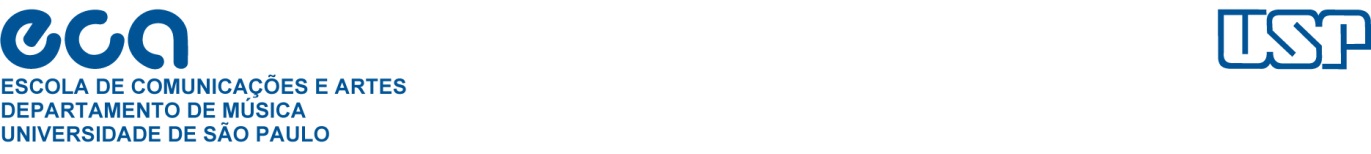 DEPARTAMENTO DE MÚSICA DA ECA-USPFormulário de Avaliação Final do Trabalho de Conclusão de Curso – TCC(Preenchimento em 1 via, a ser entregue na Secretaria do Departamento)Nome do aluno: 	Nº USP: _______________________________ e-mail: 									Curso/ Habilitação: 	Título do Trabalho de Conclusão de Curso:Banca Examinadora: 1º - Presidente (Orientador):	2º - Titular:	3º - Titular:	Média final da Banca Examinadora: __________ (______________________________).Diante da avaliação do TCC, a banca examinadora recomenda o Trabalho de Conclusão de Curso deste (a) aluno (a) para ser disponibilizado para consulta na Biblioteca Digital de Trabalhos Acadêmicos (BDTA) da USP (Resolução CoCEx-CoG Nº 7497 de 09.04.18)?                  SIM			NÃOSão Paulo,		 de		de			.Presidente - 1º	Titular - 2º	Titular - 3ºDeclaração de ciência de recomendação para que o TCC seja disponibilizado na Biblioteca Digital de Trabalhos Acadêmicos (BDTA) da USP:CIÊNCIAEu, _________________________________________________________, declaro estar ciente do disposto no Artigo 2º da Resolução CoCEx-CoG Nº 7497, de 09 de abril de 2018, e de que tenho o prazo de dez (10) dias corridos a partir desta data para requerer junto ao Serviço de Graduação a não disponibilização do trabalho na BDTA._________________________________________________Assinatura São Paulo,          de	   de 20  	.AVALIAÇÃO INDIVIDUAL DOS MEMBROS DA BANCA         1º        2º         3ºMonografia e defesaApresentação Específica